Задача 1. На международной встрече по глобальным изменениям природной среды, организованной ЮНЕСКО, обсуждался вопрос о проведении геоэкологического мониторинга в районах со сходными физико-географическими условиями на разных материках. Для пионерной стадии проекта было выбрано три физико-географических области, к которым подобрали наиболее подходящие по физико-географическим особенностям районы-аналоги на других материках. Встреча проходила на территории сельского экопоселения в одной из африканских стран, и часть итоговых материалов перед их отправкой в ЮНЕСКО оказалась повреждена термитами; список районов-аналогов сохранить не удалось. Помогите восстановить его, определив по фрагментам описания  крупные физико-географические области. Заполните на листе для ответа таблицу (по образцу табл.1).Таблица 1Фрагменты описания физико-географических областей: А. Растительность представлена густым, преимущественно высоким злаковым покровом, отдельными экземплярами или группами деревьев (главным образом – пальмы) на красных ферраллитных почвах. Область располагается по левому берегу реки Ориноко. Б. Зона вдоль южной окраины крупнейшей пустыни на Земле. Ксерофильная растительность представлена в основном дерновинными злаками и низкорослыми кустарниками на красно-бурых почвах.В. Область, представленная субтропической разнотравно-злаковой растительностью на красновато-черных и серовато-коричневых почвах. Занимает равнинные территории в южной оконечности одного из материков примерно между 30° и 40° широты. В настоящее время территория области в основном распахана или используется под пастбища. Задача 2. Проанализируйте карту на рисунке 1 и ответьте на следующие вопросы.Какое происхождение имеет форма рельефа, изображенная на рисунке?Каково имя собственное этой формы рельефа, если о ней известно следующее:она – ближайшая к крупному городу, центру уникальной территории, на которой насчитываются десятки аналогичных форм рельефа (некоторые из них включены в список Всемирного наследия ЮНЕСКО);город, вблизи которого она расположена, стоит на одноимённом ей заливе.Как называется территория, на которой расположена эта форма рельефа?Назовите три аналогичные формы рельефа, расположенные на этой территории, абсолютные отметки высот которых превышают 3000 м. Как называется округлая отрицательная форма рельефа, расположенная в центре карты?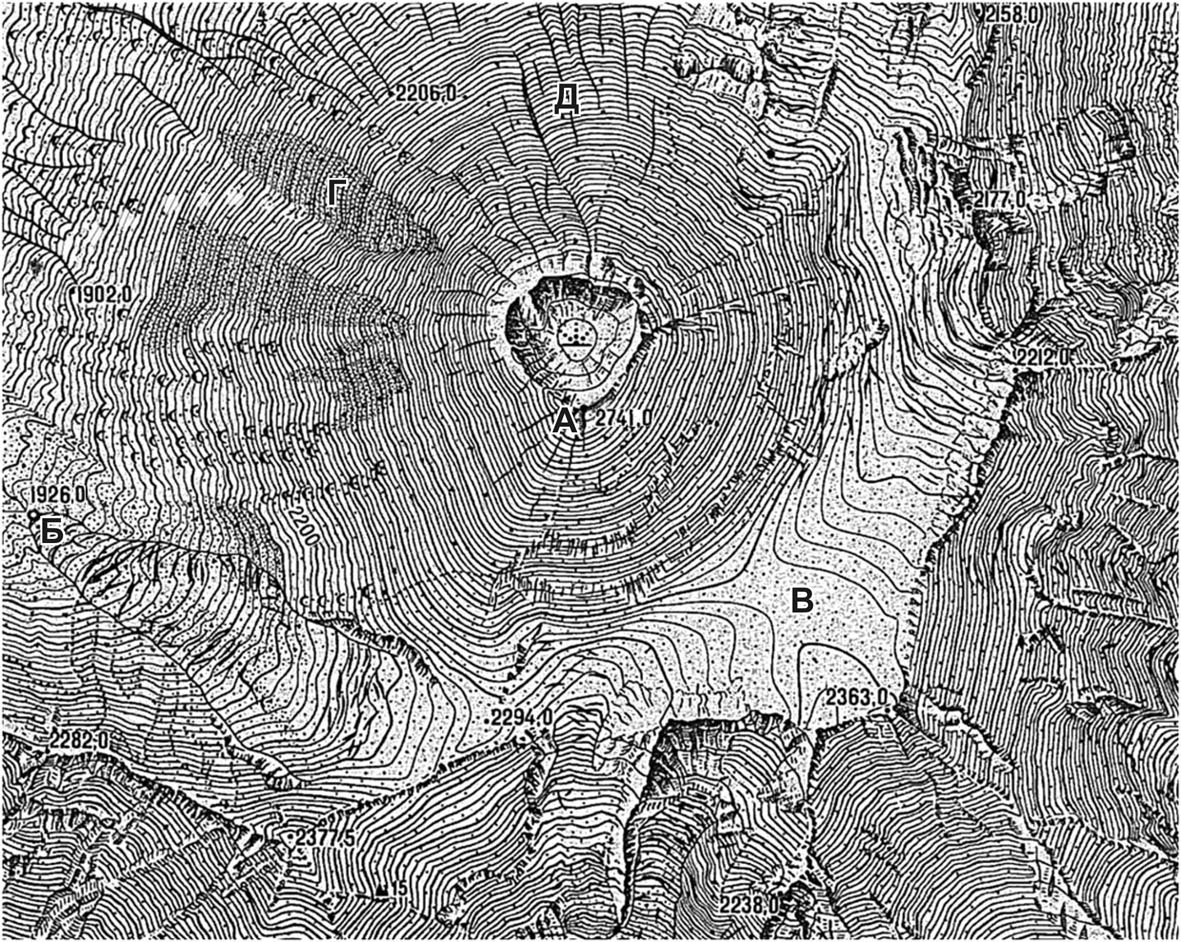 Рис. 1.Определите, что обозначено на карте следующими условными знаками: Задача 3. В 2010 г. при проведении Всероссийской Переписи населения многие жители России, отвечая на вопрос о национальности, указывали свою принадлежность не к определённым народам, а к этническим (этнографическим) группам, входящим в состав более многочисленных народов. Определите народы 1-14, к которым относятся представители перечисленных в таблице 2 этнических групп. Таблица 2Примечание: Троеточием обозначены названия народов, которые могут повторяться как составная часть в названиях некоторых этнических групп.Назовите две этнические (этнографические) группы, представители которых в ходе переписи были отнесены к русским, и субъекты Российской Федерации, в которых проживает большинство представителей каждой из них.Задача 4. Представьте, что вы готовите аналитическую записку руководству транснациональной корпорации по возможностям развития бизнеса, и перед вами стоит задача обоснования размещения новых предприятий в различных странах с точки зрения экономической эффективности производства (главным образом, за счет сравнительно низкой себестоимости продукции, специфичной для соответствующей отрасли). Для оптимального размещения предприятий каждой из отраслей, производящих следующие виды продукции: первичный алюминий (1); лекарственные препараты (2); синтетические полимерные материалы (3); металлическая медь (4); швейные изделия (5) укажите по две страны из приведенного ниже списка и вкратце обоснуйте главную причину вашего выбора. Страны при этом не должны повторяться.Список стран: Бангладеш, Замбия, Израиль, Исландия, Камбоджа, Катар, Мозамбик, Перу, Саудовская Аравия, Чешская Республика. Задача 5. Россия является крупным импортером сельскохозяйственного сырья и продовольствия. На основе данных таблиц 3 а–е, определите виды растениеводческой продукции, импортируемые в Россию.Виды продукции: апельсины, бананы, какао бобы, киви, короткое волокно хлопчатника, чайТерриториальная структура импорта в Россию какого вида животноводческой продукции из трёх перечисленных: мясо крупного рогатого скота, масло из молока крупного рогатого скота, мясо птицы показана на диаграмме на рисунке 2?Определите три страны, лидирующие по объёмам поставок этого продукта в Россию, если известно, что все три они являются соседями и граничат с одной из стран, показанных на диаграмме. Ответ обоснуйте.Таблица 3. Структура импорта в Россию  различных видов продукции растениеводства (доля в общем объёме по основным странам происхождения), %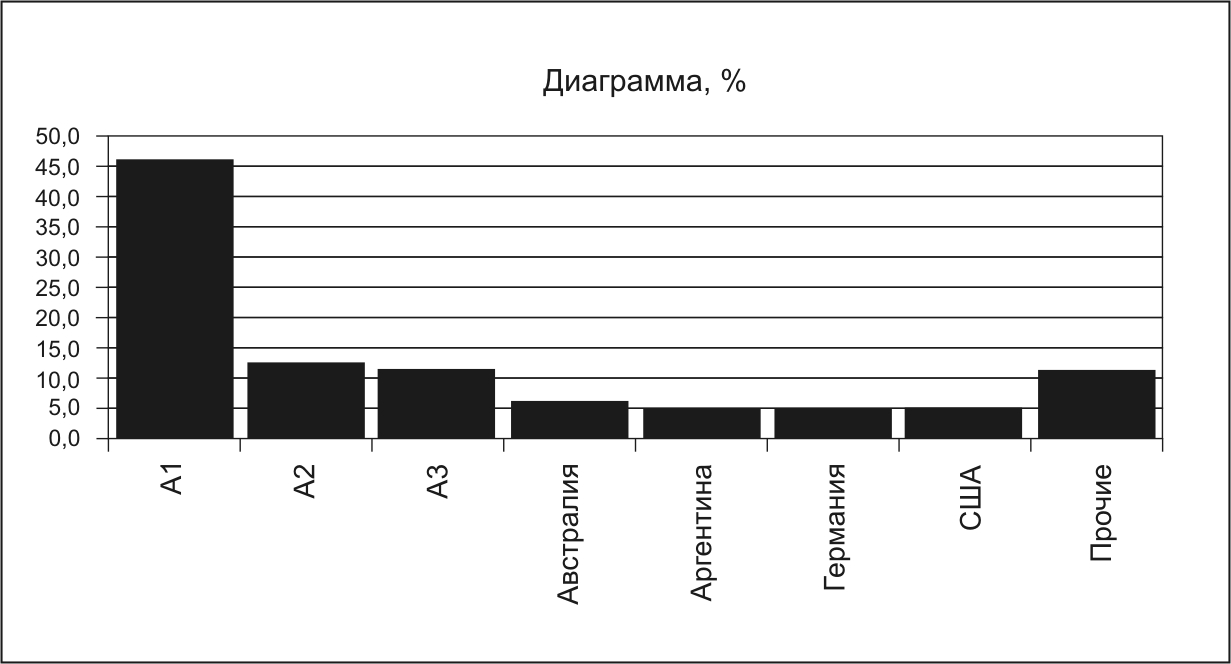 Рис. 2. Структура импорта в Россию  одного из видов продукции животноводства (доля в общем объёме по основным странам происхождения), %.Ответы на задания для 10-11-х классовЗадача 1. Правильный ответ Максимум 10 балловЗадача 2. 1.Форма рельефа, изображенная на рисунке 1, имеет вулканическое  (магматическое) происхождение.– 1 балл2. Эта форма рельефа называется Авачинская сопка - 1 балл3. Эта территория называется полуостров Камчатка – 1 балл4. Аналогичные формы рельефа, высота которых превышает 3000 м:Примечание: в зачет идут любые три формы рельефа из списка отвечающие условию задачи  (высотой более 3000 м – они подчёркнуты). Абсолютные высотные отметки других форм рельефа приведены для справкиЗа каждый правильный ответ – по 1 баллу (всего не более 3 баллов), за неверный или избыточный (четвёртый и последующий варианты – вычитается 1 балл, но в сумме за вопрос – не менее 0 баллов).5. Округлая отрицательная форма рельефа, расположенная в центре карты называется кратер вулкана - 1 баллВсего за вопросы 1–5 – 7 баллов6. Условные обозначения к карте (в скобках даны допустимые варианты ответа)по 0,5 балла за каждый правильный ответ на вопрос 6Всего за ответ на вопрос 6 – 3 баллаМаксимум 10 балловЗадача 3. Правильный ответТаблица 2По 0,5 балла за каждый верно определённый народВсего 7 балловЭтнические группы, отнесённые к русским (в любом порядке):Казаки (0,5 балла)Основной ареал расселения – Ростовская область (1балл). Если в ответе указаны Краснодарский край или Ставропольский край или Волгоградская область – начисляется 0,5 балла.Поморы (0,5 балла)Основной ареал расселения – Архангельская область (1 балл)Всего 3 баллаМаксимум 10 балловЗадача 4 (для 10-11 классов)Обоснование ответа связано с пониманием ключевых факторов размещения в контексте вопроса (основных компонентов производственных затрат) и, соответственно, наличия и сравнительной стоимости такого рода компонентов (ресурсов) в указанных странах (страны подобраны так, чтобы по возможности исключить пересечения вариантов ответов между различными продуктами)  Правильный ответПервичный алюминий – Исландия, МозамбикНаличие существенных ресурсов дешевой гидроэнергии и действующих ГЭС (основной компонент производственных затрат первичного алюминия – электроэнергия)Лекарственный препараты – Израиль, Чешская РеспубликаНаличие квалифицированной рабочей и соответствующей научно-технической инфраструктуры, позволяющей проводить исследования в области биотехнологии, тонкой химии и пр. (основной компонент производственных затрат в фармацевтике – НИОКР)Синтетические полимерные материалы – Катар, Саудовская АравияНаличия обширных и сравнительно дешевых ресурсов углеводородного сырья (нефть, природный и попутные нефтяные газы – основного сырья для производства синтетических полимеров)Металлическая медь – Замбия, ПеруНаличие больших ресурсов медных руд (основной компонент производственных затрат в производстве металлической меди – собственно сырье в виде концентратов руд)Швейные изделия – Бангладеш, КамбоджаНаличие существенных ресурсов дешевой рабочей силыЗа каждую верно указанную страну – 0,5 балла За каждое верное обоснование соответствия продукта и стран – 1 баллМаксимум 10 балловЗадача 5 (для 10-11 классов)Правильные ответы:Таблицы 3 а. Бананы3 б. Какао бобы3 в. Киви3 г. Апельсины3 д. Чай3 е. Короткое волокно хлопчатникаДиаграмма (рис. 2). Мясо крупного грогатого скотаА1. БразилияА2. УругвайА3. ПарагвайМетодические указания.Вопрос направлен на выявление умения школьника анализировать таблицы и диаграммы, а также знания по отдельным отраслям специализации сельского хозяйства мира. Почти по всем позициям страны, экспортирующие соответствующие продукты в Россию, являются мировыми лидерами в их производстве. Общее количество баллов 10. Вопрос разбивается на 2 части. По первой части сумма баллов равна 5, по второй – 5.Часть 1. (растениеводческая продукция) – 5 баллов. За каждую правильно определённую таблицу  по 0,5 балла (всего максимум – 3,0 балла).Оставшиеся 2 балла даются за пояснения. В пояснении должно быть показано понимание региональной специализации по представленным отраслям растениеводства, знания ведущих производителей в этих отраслях. Для России – необходимость покупки некоторых товаров, производители которых выращивают их в разных сезоны (например, летние киви – Италия, Греция, зимние – Чили). По хлопчатнику – длительные договора на поставку со странами-соседями. По кофе и чаю – необходимость использования разных сортов.Часть 2. (животноводческая продукция) – 5 баллов. За правильное название вида животноводческой продукции – 1 баллЗа все три правильно названных страны по диаграмме по 1 баллу (итого 3 балла). Правильным считается ответ, если страны названы в произвольном порядке, не обязательно от большей к меньшей. Оставшийся 1 балл дается за объяснение.Россия покупает мясо крупного рогатого скота, где его выращивание является отраслью специализации, и, в то же время, стоимость продукции не такая большая как в США и Европейском союзе.Максимум 10 балловИТОГО – максимальная оценка за все задачи - 50 балловНазвание физико-географической области (имя собственное) и материка, на котором она расположенаТип климата (1),тип растительности (зональный тип ландшафта) (2), районы его распространения на других материках (3)А. 1.2.3.Б. 1.2.3.В.1.2.3.А• 2741,0В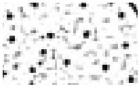 Д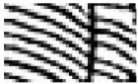 Б 1926,0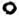 Г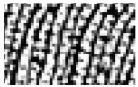 ЕНародЭтнические группы1 …Аджарцы, Ингилойцы, Лазы, Мегрелы, Сваны2 …Андийцы, Арчинцы, Ахвахцы, Багулалы, Бежтинцы, Ботлихцы, Гинухцы, Годоберинцы, Гунзибцы, Дидойцы, Каратинцы, Тиндалы, Хваршины, Чамалалы3 …Астраханские …, Кряшены, Мишари, Сибирские …4 …Горные …, Лугово-восточные…5 …Кайтагцы, Кубачинцы6 …Латгальцы7 …Меннониты8 …Сету9 …Теленгиты, Тубалары, Челканцы10  …Черкесогаи11 ……-дигорцы, … -иронцы12 ……-ижемцы13 ……-ингерманландцы14 ……-мокша, …-эрзяТаблица 3 аТаблица 3 аТаблица 3 бТаблица 3 бТаблица 3 вТаблица 3 вСтрана%Страна%Страна%Эквадор91,4Кот-д'Ивуар65,4Италия36,9Коста-Рика4,5Гана29,4Греция32,1Филиппины2,8Того4,8Чили20,7Колумбия0,9Нигерия0,3Иран 7,2Китай0,2Сьерра-Леоне0,0Новая Зеландия1,7Мексика0,1Бельгия0,0Китай1,1Бразилия0,0Перу0,0Франция0,2Таблица 3 гТаблица 3 гТаблица 3 дТаблица 3 дТаблица 3 еТаблица 3 еСтрана%Страна%Страна%Египет30,1Шри-Ланка30,0Казахстан29,9ЮАР26,4Индия25,3Узбекистан26,6Турция15,4Китай10,8Таджикистан25,9Марокко12,8Вьетнам10,6Кыргызстан13,4Аргентина5,7Кения8,1Туркменистан3,3Китай3,1Индонезия7,4Азербайджан0,4Испания3,0Азербайджан2,2Турция0,2Физико-географические областиЛандшафтно-географические аналоги и районы их распространенияЛьяносЮжная Америка (1 балл)аналоги - высокотравные саванны, существующие преимущественно,  в условиях субэкваториального влажного типа климата (с достаточным увлажнением). Основные районы распространения наиболее типичных ландшафтов: север Внутренних тропических равнин (равнина Бени-Маморе); юг Бразильского плоскогорья (кампос-лимпос) и его территория к С-З от бассейна р. Сан-Франсиску; Северо-Гвинейские равнины и С-З Восточно-Африканского плоскогорья и др. Типичные высокотравные саванны в Австралии и Заруб. Азии практически отсутствуют. За указание  аналога – 1 балл; 1 балл за территориальную привязку (0,5 балла за указание южноамериканских областей и 0,5 балла за примеры на других материках); 0,5 балла за обозначение характерного типа климата.СахельАфрика (1 балл)аналоги - опустыненные и сухие саванны, существующие преимущественно, в условиях субэкваториального континентального типа климата (с недостаточным увлажнением). Основные районы распространения наиболее типичных ландшафтов: впадина Калахари; п-ов Сомали; С-В Бразильского плоскогорья (каатинга); центральная часть Бразильского плоскогорья (кампос-серрадос);  С-З и З Индостана; Австралия (центральная часть Северных территорий; район  Бол. Артезианского бассейна) и др. За указание  аналога – 1 балл; до 1 балла за их территориальную «привязку» (0,5 балла за указание африканских областей и 0,5 балла за примеры на других материках); 0,5 балла за обозначение характерного типа климата.Пампа Южная Америка(1 балл)аналоги - субтропические степи, существующие преимущественно, в условиях субтропического типа климата с равномерным увлажнением. Наиболее яркий аналог: ландшафты североамериканских прерий.За указание  аналога – 1 балл; 0,5 балла за территориальную «привязку» наиболее типичного аналога; 0,5 балла за обозначение характерного типа климата.№НазваниеАбсолютная высота (варианты)1Ключевская сопка4750 м, (4688 м)2Камень 4575 м3Крестовский (Ближняя Плоская сопка)4057 м4Ушковский (Дальняя Плоская сопка) 3943 м5Толбачик 3682 м6Ичинская сопка3621 м (3607 м)7Кроноцкая сопка3528 м, 3521 м8Корякская сопка3546 м9Шивелуч3283 м (3307 м, 3456 м)•2741,0Отметка абсолютной высоты вершины1926,0Отметка уреза водыЛедникЛавовый поток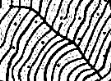 Барранкос на склоне вулкана (радиальные долины с крутыми склонами, борозды, ущелья на склоне вулкана) Фумаролы (выделение газов и пара)Народ1 Грузины2 Аварцы3 Татары4 Марийцы5 Даргинцы6 Латыши7 Немцы8 Эстонцы9 Алтайцы10 Армяне11 Осетины12 Коми13 Финны14 Мордва